        Grundschule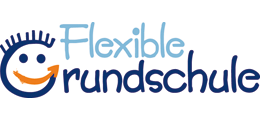 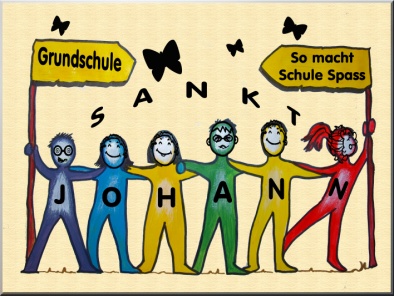 St. Johann in Peißenberg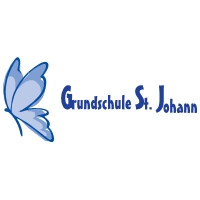     Schulweg 2, 82380 Peißenberg           Tel: 08803-3220 Fax: 08803-60650           Homepage: www. gs-st-johann.de Peißenberg, im Juli 2019BUCHUNGSTAGEbitte bis 13.09.2019 an der Schule abgeben,ansonsten erfolgt keine Mittagsbetreuung!Sehr geehrte Eltern,wir freuen uns, dass Sie Ihr Kind für die offene Ganztagsschule im Schuljahr 2019/2020 angemeldet haben.Ab Montag, den 16.09.2019 soll_______________________________________ Name des Kindes, Klassean folgenden Tagen die OGTS besuchen:Peißenberg,  _____________ 2019 		_______________________________ 							Unterschrift des/der Erziehungsberechtigten*) bitte über KITAFINO buchenkostenfreies Angebotkostenfreies Angebotkostenfreies Angebotkostenfreies Angebotkostenpflichtiges ZusatzangebotMontagDienstagMittwochDonnerstagFreitag bis 14:00 Uhr bis 14:00 Uhr bis 14:00 Uhr bis 14:00 Uhr bis 14:00 Uhr bis 16:00 Uhr bis 16:00 Uhr bis 16:00 Uhr bis 16:00 Uhr Mittagessen*) Mittagessen*) Mittagessen*) Mittagessen*)